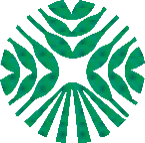                      АГРАРЕН УНИВЕРСИТЕТ                   ПЛОВДИВДО ДОЦ. Д-Р БОРЯНА ИВАНОВАРЕКТОРДОКЛАД  ЗА КОМАНДИРОВКА В ЧУЖБИНА  Госпожо Ректор,   Моля да бъда/т командирован/иОтДлъжностКатедра/звеноТрите имена на командирования/итеДлъжностКатедра/звеноНачална дата Крайна дата включителноВ държаваГрадПриемаща институцияЦел на командировкатаДопълнителна информацияОтбележете необходимото финансиранеЗа сметка наРазмер на необходимото финансиране /ако е приложимо/Командировката ще се счита заПревозни средства, с които ще се извърши пътуването и маршрутПрилагам следните документиИзготвил докладаДОКЛАДЪТ Е СЪГЛАСУВАН С:ДОКЛАДЪТ Е СЪГЛАСУВАН С:ДОКЛАДЪТ Е СЪГЛАСУВАН С:ДОКЛАДЪТ Е СЪГЛАСУВАН С:Изготвил докладаРъководител катедра/звеноДеканГл.счетоводител /ако е приложимо/Зам.-ректор по науката/Отг.счетоводител ЦНИ